430-328/2023-213. 07. 2023-------------------------------------------------------------------------------------------------------------POVABILO K ODDAJI PONUDBEza oddajo javnega naročila nižje vrednosti na področju obrambe in varnosti za nakupAkumulatorskih reflektorjevšt. MORS 272/2023- ON- JNNV-----------------------------------------------------------------------------------------------------------------REPUBLIKA SLOVENIJAMINISTRSTVO ZA OBRAMBONAROČNIK: 	Republika Slovenija, Ministrstvo za obrambo, Vojkova cesta 55, 1000 Ljubljana, tel: 01/471 22 11, fax: 01/471 29 78; glavna.pisarna@mors.siNa podlagi Navodila o postopkih oddaje javnih naročil nižje vrednosti v Ministrstvu za obrambo (MO 0070-26/2020-9, z dne 4. 1. 2021) vas vabimo k oddaji ponudbe za javno naročilo za nakup akumulatorskih reflektorjev.1.	OZNAKA IN PREDMET NAROČILA1.1.	Oznaka javnega naročila: MORS 272/2023 – ON - JNNV 1.2.  Predmet javnega naročila: AKUMULATORSKI REFLEKTORJITehnične specifikacije in ostale zahteve naročnika so navedene v Poglavju II – Tehnične specifikacije in ostale zahteve naročnika.Ponudnik odda ponudbo za celotno javno naročilo.2.	TEHNIČNE SPECIFIKACIJE  IN OSTALE ZAHTEVE NAROČNIKA3.	ODDAJA PONUDBE3.1. Rok in način oddaje ponudbePonudbena dokumentacija mora biti v slovenskem jeziku. Ponudbe morajo prispeti na naslov: glavna.pisarna@mors.si s sklicem na št. 430-328/2023 do vključno 1. 8. 2023 do 10:00 ure.      Ponudba poslana v elektronski obliki mora biti podpisana, žigosana, skenirana in v PDF obliki.      Vse stroške povezane s pripravo in predložitvijo ponudbe nosi ponudnik.3.2 Odpiranje ponudbJavno odpiranje ponudb bo 2. 8. 2023 ob 10.00 na Ministrstvu za obrambo, Direktorat za logistiko, Vojkova cesta 59, 1000 Ljubljana.3.3. Veljavnost ponudbePonudba, skupaj s ponudbeno dokumentacijo, mora veljati 90 dni od datuma določenega za oddajo ponudbe, kar ponudnik potrdi z oddajo ponudbe. V kolikor zaradi objektivnih okoliščin v roku veljavnosti ponudbe ne pride do podpisa pogodbe, lahko naročnik zahteva od ponudnikov podaljšanje roka za veljavnost ponudbe, vendar ne več kot za 60 dni. 4.	VSEBINA PONUDBE IN DODATNA POJASNILA4.1. Vsebina ponudbePonudbeno dokumentacija sestavljajo naslednji dokumenti:Izpolnjena in podpisana PRILOGA 1 – PODATKI O PONUDNIKU; Izpolnjena in podpisana PRILOGA 2 – PONUDBA – CENE;Izpolnjena in podpisana PRILOGA 3 – KROVNA IZJAVAIzpolnjena in podpisana PRILOGA 4 – IZJAVA O IZPOLNJEVANJU TEHNIČNIH POGOJEV S PRILOŽENO TEHNIČNO DOKUMENTACIJO V SLOVENSKEM ALI ANGLEŠKEM JEZIKU,Izpolnjena in podpisana PRILOGA 5 – IZJAVA O UDELEŽBI FIZIČNIH IN PRAVNIH OSEB V LASTNIŠTVU PONUDNIKA,Izpolnjena in podpisana PRILOGA 6 – IZJAVA O OMEJITVAH POSLOVANJAPodpisan vzorec pogodbe – PRILOGA 7- OSNUTEK POGODBE4.2. Pojasnila in rok za pojasnila povabila k oddaji ponudbeV koliko ponudnik potrebuje obrazložitev navedb oziroma zahtev v povabilni dokumentaciji, lahko naročniku naslovi vprašanje v pisni obliki najkasneje 6 (šest) dni pred potekom roka za oddajo ponudbe na elektronski naslov: glavna.pisarna@mors.si, z navedbo referenčne št. 430-328/2023. Naročnik bo odgovor objavil na portalu gov.si najkasneje 3 (tri) dni pred potekom roka za oddajo ponudb.5.	PREDVIDEN ČAS IZVEDBE NAROČILADobava blaga je po ponudbi ponudnika, predvidoma ne kasneje kot 30.11.2023.Izbrani dobavitelj bo moral naročeno blago dostaviti na lokacijo: Centralno skladišče MORS, Koščeva   6, 1210 Ljubljana-Šentvid.6.	PREDRAČUN Ponudnik mora izpolniti PRILOGA 2 – PONUDBA – CENE tako, da izpolni vse zahtevane podatke.Ponudnik mora navesti ponudbene cene na naslednji način:cena na enoto mere mora biti izražena v EUR, vsaj na 2 decimalni mesti;skupna vrednost posameznega sklopa ponudbe z in brez DDV ter skupna vrednost DDV morata biti izraženi na 2 decimalni mesti sicer bo naročnik vrednost na dve decimalni mesti zaokrožil sam upoštevajoč splošno veljavna pravila zaokroževanja vrednosti, če cena ne bo zapisana z decimalnimi mesti, bo naročnik na prvih dveh decimalnih mestih upošteval vrednost »nič«;v kolikor ponudnik vpiše ceno nič (0) EUR, se šteje, da ponuja storitev brezplačno;zajeti morajo biti vsi stroški in popusti; naročnik naknadno ne bo priznaval nikakršnih stroškov; ne sme spreminjati vsebine predračuna;izračunana mora biti na rok plačila in mora biti veljavna za čas veljavnosti ponudbe in pogodbe;cene na enoto mere morajo biti fiksne za čas veljavnosti pogodbe, šteto od dneva nastopa veljavnosti pogodbe,DDV v EUR se obračuna skladno z veljavno zakonodajo.navedena mora biti skupna vrednost posameznega sklopa ponudbe. Cena vključuje pariteto DDP (INCOTERMS 2020) dostavljeno in razloženo na lokacijo Centralno skladišče MORS, Koščeva 6, 1210 Ljubljana-Šentvid,embalaža mora biti všteta v ceno, dobavljeno blago bo moralo biti embalirano tako, da med transportom popolnoma zaščiti blago pred mehanskimi, kemičnimi in drugimi poškodbami.7.	ROK IN NAČIN PLAČILADobavitelj bo po dobavi blaga poslal naročniku e-račun in obvezno priložil:s strani naročnika podpisano in pravilno izpolnjeno dobavnico s količino in ceno inzapisnik o kontroli kakovosti blaga in/ali storitev – obrazec SS14-7.Naročnik se zaveže e-račun plačati najkasneje 30. dan, pri čemer začne rok plačila teči naslednji dan po uradnem prejemu listine (e-računa), ki je podlaga za izplačilo, na naročnikovem naslovu. Račun mora biti naslovljen na: Ministrstvo za obrambo, Direktorat za logistiko, Sektor za nabavo, Vojkova cesta 55, 1000 Ljubljana. V primeru, da e-račun ne bo izpolnjen z zahtevanimi podatki, se e-račun zavrne.8.	NAČIN IZBORA PONUDNIKANaročnik bo ob izpolnjevanju pogojev, navedenih v točki 2 izbral najugodnejšega ponudnika za celotno naročilo in sicer na podlagi ocenjevalnega merila najnižje skupne vrednosti ponudbe z DDV. Upoštevala se bo skupna vrednost celotnega javnega naročila.DOKAZILO: Priloga 2 – PONUDBA – CENE: Vrednost v EUR  z DDV.Naročnik bo pogajanja in ocenjevanje ponudb izvedel na naslednji način:1. faza: po odpiranju ponudb naročnik izvede pregled prejetih ponudb. V tej fazi ponudnike, ki so predložili vse podatke za ocenjevanje, pozove k dopolnitvi formalno nepopolnih ponudb, k predložitvi morebiti potrebnih pojasnil in odpravi računskih napak. Naročnik s ponudniki izvede uskladitev glede izvedbe predmeta naročila.2. faza: naročnik s ponudniki, ki so predložili formalno popolno in primerno ponudbo izvede pogajanja glede cen predmeta naročila. Naročnik lahko izvede več krogov pogajanj, bo pa v naprej napovedal zadnji krog, ki se izjemoma lahko ponovi le, če bosta dva ali več ponudnikov ponudili najnižjo skupno vrednost ponudbe.3.faza: ponudniki predložijo končno ponudbo.4. faza: po izvedenem javnem odpiranju končnih ponudb, bodo ponudniki najprej razvrščeni glede na zgoraj navedeno ocenjevalno merilo. Najugodnejšega ponudnika bo naročnik pregledal in ugotavljal ali je njegova ponudba pravilna in sprejemljiva ter s tem popolna. Naročnik bo v primeru, da najugodnejša ponudba ne bo popolna, pregledal naslednjo najugodnejšo ponudbo in postopek ponovil, vse dokler ne ugotovi popolnosti ponudbe, ki jo pregleduje. Naročnik si pridružuje pravico, da zgoraj navedene faze združi.V primeru, da se ponudnik v roku ne odzove na pogajanja, bo naročnik upošteval njegovo zadnjo predloženo ponudbo. Naročnik bo pogajanja izvedel tudi v primeru, da na javno naročilo prejme zgolj eno ponudbo. 9.		OBVESTILO O IZBORU IN SKLENITEV POGODBENaročnik bo sprejel odločitev o izbiri ponudnika in z izbranim ponudnikom sklenil pogodbo. Naročnik lahko do sklenitve pogodbe, v postopku oddaje javnega naročila, odstopi od izvedbe javnega naročila iz razlogov, da predmeta javnega naročila ne potrebuje več ali da zanj nima več zagotovljenih sredstev.PRILOGA 1PODATKI O PONUDNIKUMORS 272/2023- ON- JNNVAkumulatorski reflektorjiPodatki o ponudniku:     (desni stolpec izpolni ponudnik)PRILOGA 2:	Ponudba – cene,  št. ____________________, z dne__________________MORS 272/2023-ON-JNNV;  Akumulatorski reflektorjiVeljavnost ponudbe: 90 dni od datuma določenega za oddajo ponudbe.Ponudnik priloži specifikacijo cene (vrednost blaga, transport, dajatve,…)Po Uredbi Sveta (ES) št. 150/2003 z dne 21.01.2003 (v nadaljevanju: Uredba) za nekatere vrste orožja in vojaške opreme, ki jo uvozijo organi pristojni za vojaško obrambo držav članic, ali se uvozi v njihovem imenu iz tretjih držav (držav izven EU), naročnik ni zavezan k plačilu uvoznih dajatev (carine). Navedena Uredba se upošteva pri pripravi ponudb v primerih, ko se za naročnika uvaža blago iz tretjih držav. Pri ponudbi se navede podatke o tem v katero tarifno številko se uvršča blago, ki ga bo uvoženo za naročnika iz tretjih držav ter predvideno stopnjo carine. V kolikor se uvaža blago, ki je predmet zgoraj navedene Uredbe, v ponudbi specificirajte in navedite vse potrebne podatke (tarifna oznaka blaga, vrednost blaga,…), ki so potrebne za izdajo vloge za oprostitev plačila uvoznih dajatev Finančni upravi RS.V kolikor izbrani ponudnik za dobavo oziroma uvoz blaga potrebuje certifikat končnega uporabnika (EUC) ali drugo dovoljenje, za tega zaprosi skrbnika pogodbe. Naročnik bo certifikat zagotovil praviloma v treh delovnih dneh in vrnil izbranemu ponudniku, čas potreben za podpis tega certifikata mora ponudnik všteti v dobavni rok.PRILOGA 3K R O V N A    I Z J A V APotrjujemo, dasmo seznanjeni z vsebino razpisne dokumentacije za to javno naročilo in splošnimi pogodbenimi pogoji ter z njimi v celoti soglašamo ter potrjujemo, da smo seznanjeni z navodilom za izdelavo ponudbe, z njim soglašamo in bomo ponudbe pripravili in predložili skladno z zahtevami, navedenimi v omenjenem navodilu;razpolagamo z zadostnimi tehničnimi zmogljivostmi (tehnična opremljenost, skladiščni prostori, servisna mreža, ukrepi za zagotavljanje kakovosti) za kakovostno realizacijo predmeta javnega naročila;izjavljamo, da so vsi podatki v naši ponudbi resnični in niso zavajajoči. Seznanjeni smo s tem, da našo ponudbo lahko naročnik zavrne, če bodo naši podatki v ponudbeni dokumentaciji zavajajoči.Izjavljamo, da:smo seznanjeni, da je naročnik predmetno javno naročilo objavil na njegovi spletni strani;smo bili dolžni in smo spremljali ter pri pripravi ponudbe upoštevali vprašanja in odgovore, obvestila in sporočila, vezana na predmetno javno naročilo, ki so bila objavljena na spletni strani;nismo spreminjali določb razpisne dokumentacije za predmetno javno naročilo, ki je bilo objavljeno na spletni strani;vse kopije dokumentov, ki so predložene ponudbi, ustrezajo originalom;nam zakon ali katerikoli drug predpis ne prepoveduje skleniti pogodbe, katere predmet je javno naročilo po tem javnem razpisu;smo registrirani za opravljanje dejavnosti, ki je predmet javnega naročila;nismo prenehali opravljati dejavnosti, v katero sodi izvajanje javnega naročila;proti nam ni bila izdana pravnomočna sodba, ki kaže na našo nestrokovnost iz dejavnosti, v katero sodi izvajanje javnega naročila;smo sprejeli izjavo o varnosti, skladno z zakonom o varstvu in zdravju pri delu;izjavljamo, da smo pri pripravi ponudbe upoštevali veljavno zakonodajo v zvezi z določanjem poslovnih skrivnosti.PRILOGA 4 IZJAVA O IZPOLNJEVANJU TEHNIČNIH POGOJEVIzjavljamo, da je ponujeno blago v skladu zahtevami naročnika iz II. Poglavja  razpisne dokumentacije, kar dokazujemo s priloženo tehnično dokumentacijo.Priloge:tehnična dokumentacija v slovenskem ali angleškem jeziku PRILOGA 5 glava ponudnikaZaradi namena iz šestega odstavka 14. člena Zakona o integriteti in preprečevanju korupcije (Ur. l. RS, št. 69/11), t.j. zaradi zagotovitve transparentnosti posla in preprečitve korupcijskih tveganj pri sklepanju pravnih poslov kot zakoniti zastopnik ponudnika v postopku javnega naročanja podajam naslednjoIZJAVO O UDELEŽBI FIZIČNIH IN PRAVNIH OSEB V LASTNIŠTVU PONUDNIKAPodatki o ponudniku (pravna oseba, podjetnik, društvo ali drug pravni subjekt, ki nastopa v postopku javnega naročanja): Firma ponudnika: __________________________________________________________________________Sedež ponudnika (država, ulica in hišna številka, naselje, občina, poštna številka in kraj): _________________________________________________________________________________Matična številka ponudnika oziroma davčna številka za druge fizične in pravne osebe - ponudnike, ki niso vpisane v poslovnem registru: __________________________________________________________________Ponudnik je nosilec tihe družbe (ustrezno označi): 	DA		NE	Lastniška struktura ponudnika:Podatki o udeležbi fizičnih oseb v lastništvu ponudnika, vključno s tihimi družbeniki:Fizična oseba 1:Ime in priimek: _____________________________________________________________________________Prebivališče – stalno, razen če ima oseba začasno prebivališče v Republiki Sloveniji (država, ulica in hišna številka, naselje, občina, poštna številka in kraj): _________________________________________________________________________________Delež lastništva ponudnika: _________________________________________________Tihi družbenik (ustrezno označi): 	DA		NE	Če DA, navedite nosilca tihe družbe: ________________________________________________Fizična oseba 2:Ime in priimek: _____________________________________________________________________________Prebivališče – stalno, razen če ima oseba začasno prebivališče v Republiki Sloveniji (država, ulica in hišna številka, naselje, občina, poštna številka in kraj): _________________________________________________________________________________Delež lastništva ponudnika: _________________________________________________Tihi družbenik (ustrezno označi): 	DA		NE	Če DA, navedite nosilca tihe družbe: ______________________________________________Fizična oseba 3:Ime in priimek: _____________________________________________________________________________Prebivališče – stalno, razen če ima oseba začasno prebivališče v Republiki Sloveniji (država, ulica in hišna številka, naselje, občina, poštna številka in kraj): _________________________________________________________________________________Delež lastništva ponudnika: _________________________________________________Tihi družbenik (ustrezno označi): 	DA		NE	Če DA, navedite nosilca tihe družbe: ______________________________________________(ustrezno nadaljuj seznam)Podatki o udeležbi pravnih oseb v lastništvu ponudnika, vključno z navedbo, ali je pravna oseba nosilec tihe družbe:Naziv pravne osebe: ________________________________________________________________________Sedež pravne osebe: ________________________________________________________________________Delež lastništva ponudnika: ___________________________________________________________________Matična številka ponudnika oziroma davčna številka za druge pravne osebe, ki niso vpisane v poslovnem registru: __________________________________________________________________Pravna oseba je hkrati nosilec tihe družbe (ustrezno označi): 	DA		NE	pri čemer je pravna oseba v lasti naslednjih fizičnih oseb:Ime in priimek: _____________________________________________________________________________Prebivališče – stalno, razen če ima oseba začasno prebivališče v Republiki Sloveniji (država, ulica in hišna številka, naselje, občina, poštna številka in kraj): _________________________________________________________________________________Delež lastništva ponudnika: _________________________________________________Tihi družbenik (ustrezno označi): 	DA		NE	Če DA, navedite nosilca tihe družbe: ______________________________________________(ustrezno nadaljuj seznam)Podatki o udeležbi družb v lastništvu ponudnika, za katere se po določbah zakona, ki ureja gospodarske družbe, šteje, da so povezane s ponudnikom:Naziv pravne osebe: ________________________________________________________________________Sedež pravne osebe: ________________________________________________________________________Matična številka ponudnika oziroma davčna številka za druge pravne osebe, ki niso vpisane v poslovnem registru: __________________________________________________________________je v medsebojnem razmerju, v skladu s 527. členom ZGD s pravno osebo:Naziv pravne osebe: ________________________________________________________________________Sedež pravne osebe: ________________________________________________________________________Matična številka ponudnika oziroma davčna številka za druge pravne osebe, ki niso vpisane v poslovnem registru: __________________________________________________________________povezana na način__________________________________________________________(ustrezno nadaljuj seznam)Izjavljam, da sem kot fizične osebe - udeležence v lastništvu ponudnika navedel:vsako fizično osebo, ki je posredno ali neposredno imetnik več kakor 5% delnic, oziroma je udeležena z več kot 5% deležem pri ustanoviteljskih pravicah, upravljanju ali kapitalu pravne osebe, ali ima obvladujoč položaj pri upravljanju sredstev pravne osebe;vsaka fizična oseba, ki pravni osebi posredno zagotovi ali zagotavlja sredstva, in ima na tej podlagi možnost nadzorovati, usmerjati ali drugače bistveno vplivati na odločitve uprave ali drugega poslovodnega organa pravne osebe pri odločanju o financiranju in poslovanju.S podpisom te izjave jamčim, da v celotni lastniški strukturi ni udeleženih drugih fizičnih ter pravnih oseb in tihih družbenikov, ter gospodarskih subjektov, za katere se glede na določbe zakona, ki ureja gospodarske družbe, šteje, da so povezane družbe.S podpisom te izjave jamčim za točnost in resničnost podatkov ter se zavedam, da je pogodba v primeru lažne izjave ali neresničnih podatkov o dejstvih v izjavi nična. Zavezujem se, da bom naročnika obvestil o vsaki spremembi posredovanih podatkov.___________________________Kraj in datum_____________________________Ime in priimek zakonitega zastopnika__________________________Podpis zakonitega zastopnikaŽig podjetja oz. ponudnikaPRILOGA 6IZJAVA O OMEJITVAH POSLOVANJA1MORS 272/2023-ON-JNNVAkumulatorski reflektorji(navedba imena in priimka fizične osebe2 ali odgovorne osebe3 gospodarskega subjekta)____________________________________________________________________________(podatek, s katerim je fizično osebo mogoče jasno identificirati (npr. EMŠO))izjavljam, da gospodarski subjekt ________________________ (navedba gospodarskega subjekta4) _______________ (matična številka gospodarskega subjekta ) ni / nisem povezan s funkcionarjem in po mojem vedenju ni / nisem  povezan z družinskim članom funkcionarja v Ministrstvu za obrambo RS na način, določen v prvem odstavku 35. člena Zakona o integriteti in preprečevanju korupcije (Uradni list RS, št. 69/11 – uradno prečiščeno besedilo, 158/20 in 3/22-Zdeb in 16/23 ZZPri; v nadaljevanju: ZIntPK)._________________________		Žig	 	_____________________________Kraj in datum						Podpis fizične oz. odgovorne osebeKadar namerava ponudnik izvesti javno naročilo s podizvajalcem, ki mu bo izvedeno neposredno plačilo, mora zgoraj navedeni pogoj izpolnjevati tudi podizvajalec. V ta namen mora tudi podizvajalec izpolniti to prilogo.1. odstavek 35. člena ZIntPK:Organ ali organizacija javnega sektorja, ki je zavezan postopek javnega naročanja voditi skladno s predpisi, ki urejajo javno naročanje, ali izvaja postopek podeljevanja koncesij ali drugih oblik javno-zasebnega partnerstva, ne sme naročati blaga, storitev ali gradenj, sklepati javno-zasebnih partnerstev ali podeliti posebnih ali izključnih pravic subjektom, v katerih je funkcionar, ki pri tem organu ali organizaciji opravlja funkcijo, ali njegov družinski član:udeležen kot poslovodja, član poslovodstva ali zakoniti zastopnik alineposredno ali prek drugih pravnih oseb v več kot pet odstotnem deležu udeležen pri ustanoviteljskih pravicah, upravljanju ali kapitalu.__________________1Izjava se predloži v postopku podeljevanja koncesije, sklepanja javno-zasebnega partnerstva ali v postopku javnega naročanja, če ta ni bil izveden, pa pred sklenitvijo pogodbe z organom ali organizacijo javnega sektorja iz prvega odstavka 35. člena ZIntPK.2Navedba mora vsebovati ime in priimek fizične osebe, naslov stalnega bivališča ter podatek, s katerim je fizično osebo mogoče jasno identificirati (npr. EMŠO). 3Navedba mora vsebovati ime in priimek odgovorne osebe, naslov stalnega bivališča ter podatek, s katerim je odgovorno osebo mogoče jasno identificirati (npr. EMŠO)4Navedba poslovnega subjekta mora vsebovati naziv poslovnega subjekta, naslov poslovnega subjekta ter podatek, s katerim je mogoče poslovni subjekt jasno identificirati (npr. matična številka poslovnega subjekta).PRILOGA 7: VZOREC POGODBEPonudnik s podpisom vzorca pogodbe potrjuje, da je seznanjen in se strinja z vsebino določil pogodbe.POGODBA NIŽJE VREDNOSTIki jo skleneta in podpišetainUvodna določbačlenPogodbeni stranki skleneta pogodbo na podlagi izvedenega postopka javnega naročila nižje vrednosti MORS 272/2023-ON-JNNV, za nakup akumulatorskih reflektorjev.Dobavitelj je bil izbran na podlagi odločitve o oddaji javnega naročila, št. 430-328/2023-__ z dne ___.Predmet pogodbečlenDobavitelj se zavezuje, da bo naročniku dobavil akumulatorske reflektorje (v nadaljevanju: blago), kot izhaja iz zahtev naročnika iz povabila k oddaji ponudbe št. 430-328/2023-_ z dne _____ in iz ponudbene dokumentacije št. ____ z dne ___, ki je kot priloga sestavni del te pogodbe.Vrednost pogodbe, cene, rok in kraj dobavečlenDobavitelj bo naročniku dobavil blago po ceni:Skupna vrednost po tej pogodbi znaša _________ EUR brez DDV oz. ____________ EUR z DDV.Dobavitelj bo blago dobavil v roku ___ koledarskih dni od podpisa pogodbe s strani obeh pogodbenih strank.Navedene cene so fiksne in vključuje pariteto DDP (po INCOTERMS 2020) raztovorjeno, zavarovanje blaga vključeno, lokacija naročnika Centralno skladišče MORS, Koščeva 6, 1210 Ljubljana-Šentvid.Blago mora biti pakirano tako, da je med transportom popolnoma zaščiteno pred mehanskimi, kemičnimi in drugimi poškodbami. Pakiranje in embalaža sta všteta v ceno.Način plačilačlenDobavitelj se zavezuje, da bo najkasneje v 5-tih dneh od dneva uspešno izvedenega količinskega in kakovostnega prevzema posamezne dobave blaga s strani naročnika, izstavil in poslal naročniku račun izključno v elektronski obliki (e-račun), opremljen z naročnikovo številko te pogodbe. Ob izdaji e-računa bo obvezno priložil:s strani naročnika podpisano in pravilno izpolnjeno dobavnico s količino in ceno inzapisnik o kontroli kakovosti blaga– obrazec SS14-7E-račun mora biti naslovljen na: Ministrstvo za obrambo RS, Direktorat za logistiko, Sektor za nabavo, Vojkova cesta 55, 1000 Ljubljana. Naročnik se zavezuje e-račun plačat v največ 30 dneh, pri čemer začne rok plačila teči naslednji dan po uradnem prejemu listine (e-računa), ki je podlaga za izplačilo, na naročnikovem naslovu.V primeru reklamacije se e-račun zavrne. Po prejemu novega e-računa, ki se izda po odpravi reklamacije, se plačilo izvede v roku 30 dni po prejemu novega e-računa. Rok plačila začne teči naslednji dan po uradnem prejemu listine (e-račun), ki je podlaga za izplačilo, na naročnikovem naslovu.V kolikor naročnik ne poravna e-računa v dogovorjenem roku, ima dobavitelj pravico zahtevati zakonite zamudne obresti.E-račun se uporablja le za slovenske pravne osebe, tuji ponudniki pošiljajo račune v pdf. obliki na e-naslov: glavna.pisarna@mors.si.Kakovost blagačlenKakovost blaga mora ustrezati naročnikovemu tehničnemu opisu in ponudbi, ki je v prilogi te pogodbe.Podrobnejša določila o kakovosti, nadzoru nad zagotavljanjem kakovosti in prevzemnimi pogoji so navedena v Prilogi k pogodbi – opredelitev kontrole kakovosti za prevzem proizvodov, ki je sestavni del te pogodbe.Količinski in kakovostni prevzem blagačlenPostopek prevzema se prične na osnovi obrazca SS 12-7. Nadaljevanje postopka mora potekati v skladu z zahtevami, ki so navedene v prilogi k pogodbi – opredelitev kontrole kakovosti za prevzem proizvodov.O kakovostnem prevzemu blaga, ki je predmet te pogodbe, se sestavi zapisnik (obrazec SS 14-7). Zapisnik podpišeta pooblaščeni osebi pogodbenih strank. Pooblaščenec naročnika za prevzem je predstavnik Oddelka za prevzem oz. od njega pooblaščena oseba, dobavitelja pa ___________.Po uspešno opravljenem kakovostnem prevzemu ima zapisnik oznako: »Kakovost ustreza pogodbenim določilom«.Ob dobavi na namembni kraj po pogodbi se izvede količinski prevzem, katerega naročnik potrdi s podpisom na dobavnico.Pogodbeni stranki soglašata, da se za dobavo šteje dan, ko je blago izročeno naročniku na namembni kraj po pogodbi, podpisan zapisnik o kontroli kakovosti blaga/storitev z oznako »Kakovost ustreza pogodbenim določilom« in pravilno izpolnjena in s strani naročnika podpisana dobavnica. členPogodbeni stranki soglašata, da bosta za stvarne napake uveljavljali določila Obligacijskega zakonika (Uradni list RS, št. 97/07 – UPB; s spremembami in dopolnitvami). Dobavitelj jamči za skrite napake na blagu v garancijskem roku, pod pogojem, da naročnik obvesti dobavitelja o nastali napaki nemudoma.Dobavitelj je dolžan odpraviti napako oz. blago z napako zamenjati z novim blagom v roku, ki mu ga bo določil naročnik, saj bo v obratnem primeru naročniku odškodninsko odgovoren. Stroške nastale z odpravo napake, vključno s prevoznimi ter povrnitev s tem nastale škode, nosi dobavitelj.Sistem zagotavljanja kakovostičlenNaročnik lahko opravlja nadzor nad delom ter kontrolo kakovosti dobavitelja v vseh fazah izvedbe naročilaTo pogodbeno določilo mora biti sestavni del vseh pogodb med dobaviteljem in njegovimi poddobavitelji ter proizvajalci.Garancija za brezhibno delovanje dobavljenega blaga in pogarancijsko vzdrževanječlenGarancijski rok za dobavljeno blago je _____ mesecev od dneva kakovostnega prevzema, življenjska doba pa __________. V garancijskem roku dobavitelj zagotavlja brezhibno delovanje dobavljenega blaga in brezplačno odpravljanje napak, ki niso nastale po krivdi naročnika. Naročnik ob uveljavljanju garancijskega zahtevka določi primeren rok za odpravo napak, ki ne sme biti krajši od 45 dni. Če dobavitelj v določenem roku ne odpravi napake, mu je dolžan dobavljeno blago z napako nadomestiti z novim, brezhibnim blagom. Vsi transportni in drugi stroški v zvezi s popravilom oziroma zamenjavo v času garancijskega roka bremenijo dobavitelja. Naročnik ima pravico do povračila škode, ki mu je nastala zaradi napake, iz razloga, ker blaga ni mogel uporabljati, in sicer od trenutka, ko je zahteval popravilo ali zamenjavo, do njune izvršitve.Garancijski rok se pri manjšem popravilu podaljša za toliko časa, kolikor časa naročnik ni mogel uporabljati blaga, za zamenjano blago pa garancijski rok začne teči znova, in sicer se šteje od dneva kakovostnega prevzema zamenjanega blaga.PodizvajalcičlenDobavitelj bo predmet pogodbe dobavil z naslednjimi podizvajalci:_______________________________________ (navesti: naziv, polni naslov, matična številka, identifikacijska številka, TRR), in sicer bo navedeni podizvajalec izvajal _________________ (navesti podatke o delu izvedbe, ki ga bo izvajal podizvajalec: predmet, količina, okvirna vrednost v EUR brez DDV in z DDV, kraj in rok izvedbe teh del)._______________________________________ (navesti: naziv, polni naslov, matična številka, identifikacijska številka, TRR), in sicer bo navedeni podizvajalec izvajal _________________ (navesti podatke o delu izvedbe, ki ga bo izvajal podizvajalec: predmet, količina, okvirna vrednost v EUR brez DDV in z DDV, kraj in rok izvedbe teh del)._______________________________________ (navesti: naziv, polni naslov, matična številka, identifikacijska številka, TRR), in sicer bo navedeni podizvajalec izvajal _________________ (navesti podatke o delu izvedbe, ki ga bo izvajal podizvajalec: predmet, količina, okvirna vrednost v EUR brez DDV in z DDV, kraj in rok izvedbe teh del).Navedene okvirne vrednosti niso obvezujoče in se prilagajajo dejanskim potrebam. Dobavitelj se zavezuje, da bo v primeru morebitne zamenjave podizvajalca ali sklenitve pogodbe z novim podizvajalcem pred spremembo o tem pridobil pisno soglasje naročnika. Če naročnik ugotovi, da dela izvaja podizvajalec, za katerega ni dal pisnega soglasja, lahko odstopi od pogodbe.Podizvajalci (velja samo, če dobavitelj ne bo nastopal s podizvajalci)x. členDobavitelj bo določbe te pogodbe realiziral sam, brez podizvajalcev. Dobavitelj se zavezuje, da bo v primeru sklenitve pogodbe s podizvajalcem pred spremembo o tem pridobil pisno soglasje naročnika. Če naročnik ugotovi, da dela izvaja podizvajalec, za katerega ni dal pisnega soglasja, lahko odstopi od pogodbe.Protikorupcijska klavzula členPogodba, pri kateri kdo v imenu ali na račun druge pogodbene stranke, predstavniku ali posredniku organa ali organizacije iz javnega sektorja obljubi, ponudi ali da kakšno nedovoljeno korist: za pridobitev posla, za sklenitev posla pod ugodnejšimi pogoji, za opustitev dolžnega nadzora nad izvajanjem pogodbenih obveznosti ali za drugo ravnanje ali opustitve, s katerim je organu ali organizaciji iz javnega sektorja povzročena škoda ali je omogočena pridobitev nedovoljene koristi predstavniku organa, posredniku organa ali organizacije iz javnega sektorja, drugi pogodbeni stranki ali njenemu predstavniku, zastopniku ali posredniku, je nična.Varnostno preverjanje členDobavitelj mora zagotoviti, da pogodbene storitve znotraj upravnega območja oz. območja v objektih in okoliših, ki so posebnega pomena za obrambo, opravljajo samo osebe, zaposlene pri dobavitelju oziroma pri podizvajalcu (v nadaljevanju osebe dobavitelja), katerim je odobren vstop v upravno območje oz. na območja in v objekte, ki so posebnega pomena za obrambo. Vstop se odobri, če pristojni organ po predhodno izvedenem postopku varnostnega preverjanja, skladno s 35. členom Zakona o obrambi (Uradni list RS, št. 103/04 – uradno prečiščeno besedilo, 95/15 in 139/20) ni ugotovil varnostnega zadržka oz. če se oseba na vhodu v objekte in okoliše posebnega pomena za obrambo izkaže z veljavnim dovoljenjem za dostop do tajnih podatkov stopnje tajnosti ZAUPNO ali višje in da se ob tem izvede postopek ugotavljanja istovetnosti. Dobavitelj se zavezuje, da bo v času izvajanja te pogodbe zagotavljal stalnost preverjenih oseb izvajalca ter v primeru sprememb redno obveščal naročnika tako, da bo z dopisom posredoval »Soglasje za izvedbo varnostnega preverjanja« osebe dobavitelja. Vse osebe dobavitelja so dolžne upoštevati naročnikova navodila glede vstopa ter gibanja po naročnikovih prostorih oz. območjih. Dobavitelj je dolžan naročnika takoj obvestiti, če oseba, ki je pridobila odobritev vstopa, ne bo več opravlja del za dobavitelja - zaradi prekinitve delovnega razmerja ali drugih vzrokov.Skrbnik pogodbe posreduje dobavitelju obrazec »Soglasje za izvedbo varnostnega preverjanja« s podatki iz pogodbe. Dobavitelj pred začetkom izvajanja pogodbeno dogovorjenih storitev z dopisom posreduje lastnoročno podpisane obrazce »Soglasja za izvedbo varnostnega preverjanja« posameznih oseb dobavitelja. V dopisu obvezno navede številko in datum pogodbe, ime, priimek in rojstni datum oseb dobavitelja ter število priloženih soglasij in pošlje na elektronski naslov: glavna.pisarna@mors.si ali fizično na Ministrstvo za obrambo, Direktorat za logistiko / Sektor za nabavo, Vojkova cesta 59, 1000 Ljubljana. Nepopolna ali nečitljiva soglasja in tista, ki niso posredovana skladno s prejšnjim odstavkom, naročnik vrne dobavitelju, da odpravi pomanjkljivosti.Naročnik pisno obvesti dobavitelja, katerim osebam dobavitelja je zaradi izvajanja pogodbeno dogovorjenih storitev vstop v objekte in okoliše posebnega pomena za obrambo odobren.Če bo zaradi izvajanja pogodbeno dogovorjenih storitev določena oseba dobavitelja dostopala do tajnih podatkov ZAUPNO ali višje, potrebuje ta oseba izdano veljavno nacionalno dovoljenje za dostop do tajnih podatkov ustrezne stopnje tajnosti, v skladu s predpisi, ki urejajo varovanje in dostop do tajnih podatkov, organizacija pa mora imeti izdano veljavno nacionalno varnostno dovoljenje za hranjenje in obravnavanje tajnih podatkov ustrezne stopnje tajnosti v varnostnem območju naročnika. V primeru dostopa le do tajnih podatkov stopnje tajnosti INTERNO mora organizacija pridobiti dovoljenje za hranjenje in obravnavanje tajnih podatkov stopnje tajnosti INTERNO, osebe organizacije pa morajo pred dostopom do tajnih podatkov INTERNO pridobiti potrdilo o opravljenem osnovnem usposabljanju s področja ravnanja s tajnimi podatki ter podpisati izjavo, da so seznanjene s predpisi s področja ravnanja s tajnimi podatki in se zavezujejo s tajnimi podatki ravnati skladno s temi predpisi.Če bo zaradi izvajanja pogodbeno dogovorjenih storitev določena oseba dobavitelja  dostopala do tajnih podatkov zveze NATO, potrebuje ta oseba na podlagi nacionalnega dovoljenja za dostop do tajnih podatkov ustrezne stopnje tajnosti tudi dovoljenje za dostop do tajnih podatkov zveze NATO, organizacija pa izdano varnostno dovoljenje za hranjenje in obravnavanje tajnih podatkov zveze NATO ustrezne stopnje tajnosti. V primeru dostopa le do NATO tajnih podatkov stopnje tajnosti RESTRICTED mora organizacija pridobiti dovoljenje za hranjenje in obravnavanje tajnih podatkov stopnje tajnosti INTERNO, osebe organizacije pa morajo pred dostopom do NATO tajnih podatkov RESTRICTED pridobiti potrdilo o opravljenem osnovnem usposabljanju s področja ravnanja s tajnimi podatki ter podpisati izjavo, da so seznanjene s predpisi s področja ravnanja z NATO tajnimi podatki in se zavezujejo s tajnimi podatki ravnati skladno s temi predpisi.Nespoštovanje varnostnih standardov je lahko zadosten razlog za prekinitev pogodbe.V kolikor se bodo v okviru izvajanja postopka javnega naročila oziroma realizacije pogodbe tajni podatki posredovali tudi potencialnemu dobavitelju, se mora le-ta pred posredovanjem tajnih podatkov izkazati z veljavnim varnostnim dovoljenjem organizaciji za hranjenje in obravnavanje tajnih podatkov ustrezne stopnje tajnosti v prostorih organizacije. Odstop od pogodbe členNaročnik ima pravico od pogodbe odstopiti in zahtevati povrnitev morebitno nastale škode, če dobavitelj:postane insolventen, če je proti njemu izdan sodni nalog za plačilo dolgov, če je v prisilni poravnavi ali stečaju, če je kot pravna oseba sprejela sklep o prenehanju gospodarske družbe (razen prostovoljne likvidacije zaradi združevanja ali prestrukturiranja), če je imenovan stečajni upravitelj na katerikoli del njegovega podjetja oziroma sredstev ali če se proti njemu sproži podobno dejanje kot rezultat dolga,zamudi z dobavo blaga za več kot 30 dni,sklene pogodbo z novim podizvajalcem v nasprotju z vsebino poglavja »podizvajalci«,ne izpolnjuje pogodbenih obveznosti na način, predviden v tej pogodbi.V kolikor dobavitelj po sklenitvi pogodbe odstopi od pogodbe in tako ne  izpolni pogodbenih obveznosti iz razlogov na njegovi strani, velja določba o pogodbeni kazni te pogodbe tudi za nedobavo blaga.Pogodbena kazen členV kolikor dobavitelj naročniku ne dobavi blaga v pogodbenem roku, ki je določen za dobavo in ki ni posledica višje sile ali razlogov na strani naročnika, je dolžan plačati naročniku pogodbeno kazen v višini 5‰ (promilov), od vrednosti zamujene dobave z DDV za vsak dan zamude, vendar ne več kot 15% (odstotkov) od vrednosti zamujene dobave z DDV.Dobavitelj je dolžan plačati naročniku pogodbeno kazen v višini 15% (odstotkov) od celotne vrednosti pogodbe z DDV, če blaga ki je predmet pogodbe, v celoti ne dobavi.Dobavitelj se strinja, da lahko naročnik terjatev iz naslova pogodbene kazni pobota s finančnimi obveznostmi po tej pogodbi oziroma v kolikor navedeno ni mogoče, se iz tega naslova izstavi poseben račun, ki ga mora dobavitelj plačati v roku 8 dni od prejema.Če je škoda, ki jo je naročnik utrpel večja od pogodbene kazni, ima naročnik pravico zahtevati razliko do popolne odškodnine.Pooblaščene osebe pogodbečlenSkrbnik pogodbe s strani naročnika je _____________, s strani dobavitelja pa _________.Za vsebinsko realizacijo predmeta pogodbe se s strani naročnika pooblasti ______________, strokovni nosilec, s strani dobavitelja pa __________________.Višja silačlenZa višjo silo se šteje dogodek, ki ga stranka ob sklenitvi pogodbe ni mogla predvideti, se mu izogniti, oziroma ga odvrniti, čeprav je ravnala s skrbnostjo dobrega gospodarja, pod pogojem, da dogodek izhaja iz zunanje sfere njenega poslovanja in z njim ni bila dolžna računati.Pogodbena stranka, na katere strani je višja sila nastala, je dolžna sopogodbenika pisno obvestiti o nastopu in tudi o prenehanju višje sile, poleg tega pa mora sopogodbeniku predložiti verodostojne dokaze o obstoju in trajanju višje sile najkasneje v dveh dneh po nastopu oz. prenehanju višje sile.Po končanem delovanju višje sile pogodbeni stranki zapisniško ugotovita morebitne spremembe obveznosti iz pogodbe ter na podlagi tega skleneta ustrezen aneks k tej pogodbi. Če se ne moreta sporazumeti o tem, ima stranka, pri kateri niso nastopile okoliščine višje sile, pravico odstopiti od pogodbe s pisnim obvestilom drugi stranki. Stranki morata drug druga poravnati vse do takrat nastale obveznosti.Končne določbečlenTa pogodba je sklenjena za predmetni nakup in preneha z njeno izpolnitvijo.člen V primeru, če med realizacijo te pogodbe nastanejo spremembe v statusu dobavitelja, se obveznosti iz te pogodbe prenesejo na njegove pravne naslednike.členVsaka pogodbena stranka lahko predlaga spremembe in dopolnitve k tej pogodbi, ki so veljavne, če so sklenjene v pisni obliki, kot aneks k tej pogodbi.Za spremembo skrbnikov in pooblaščenih oseb iz te pogodbe, je dovolj pisno obvestilo ene stranke drugi stranki.členPogodbeni stranki sta sporazumni, da se za vsa določila, ki niso dogovorjena s pogodbo, uporabljajo določila Obligacijskega zakonika.členPogodbeni stranki bosta morebitne spore, ki bi nastali pri izvrševanju te pogodbe, reševali sporazumno. V primeru, da spora ne bi mogli rešiti sporazumno, bo o sporu po slovenskem pravu odločalo stvarno pristojno sodišče v Ljubljani.členPogodba se podpiše elektronsko.Pogodbeni stranki sta sporazumni, da je pogodba sklenjena in začne veljati z dnem obojestranskega podpisa pogodbe.Številka: ________________________V Ljubljani, dne _____________Priloge kot sestavni del te pogodbe so:priloga k pogodbi – opredelitev kontrole kakovosti za prevzem proizvodov ponudba št. _____________Priloga 1PRILOGA K POGODBI OPREDELITEV KONTROLE KAKOVOSTI ZA PREVZEM PROIZVODOVPodročje uporabe1.1Kupec/naročnik in prodajalec/izvajalec/dobavitelj na podlagi sklenjene pogodbe s to prilogo določata načela, pogoje in način izvedbe kontrole kakovosti za prevzem proizvodov (v nadaljevanju prevzem) ter nadzor nad sistemom zagotavljanja kakovosti pri prodajalcu/izvajalcu/dobavitelju.Splošne določbe2.1Obe pogodbeni stranki morata spoštovati načelo dobrega gospodarja in načelo, da se izročitev ter prevzem proizvodov za oba opravi z najmanjšimi stroški in ob upoštevanju pravil stroke.2.2Prodajalec/izvajalec/dobavitelj mora ustrezno upravljati sistem kakovosti, in sicer tako, da:ob izvajanju kontrole kakovosti oziroma ob dostavi proizvodov priloži dokumente o kontroli,testiranju in preizkušanju predmeta pogodbe;izvaja predpisan ali dogovorjen način kontrole kakovosti proizvodov;so odgovornosti za kakovost predpisane;upošteva zahteve kupca za upravljanje sistema kakovosti;za podizvajalce veljajo enake zahteve, kot jih je kupec/naročnik postavil prodajalcu/izvajalcu/dobavitelju.Pristop h kontroli kakovosti3.1Pooblaščeni predstavnik kupca/naročnika začne postopek kontrole kakovosti za prevzem proizvodov na podlagi prejetega obvestila o pripravi proizvodov za prevzem (obrazec SS 12-7), ki ga dobavitelj pošlje na naslov kupca/naročnika, če je treba skupaj s podatki o transportni enoti proizvodov in strokovnimi priporočili za izvedbo prevzema.Obrazec SS 12-7 je sestavni del te priloge.Proizvod je pripravljen za prevzem, če je skladen s pogodbenimi določili, količinsko popoln, ustrezno embaliran in označen ter opremljen z ustreznimi dokumenti, ki se zahtevajo v pogodbi. Proizvod mora biti do kontrole kakovosti ločen od drugih proizvodov in razmeščen tako, da je vsaka embalirana transportna enota dostopna za pregled in je oznaka enote razvidna z vseh strani oziroma sta omogočeni vzorčenje in zaznamovanje.Praviloma se prevzem začne izvajati v osmih dneh od prejema obrazca SS 12-7.Kupec/naročnik lahko še pred končnim prevzemom proizvodov opravi občasno kontrolo kakovosti v proizvodnem procesu prodajalca/izvajalca/dobavitelja. Vsakokratne ugotovitve občasne kontrole v proizvodnem procesu se vnesejo v zapisnik o predhodni/fazni/mejni kontroli, ki ga podpišeta pooblaščeni predstavnik kupca/naročnika in pooblaščeni predstavnik prodajalca/izvajalca/dobavitelja.Izvajanje kontrole kakovosti4.1Kontrola kakovosti se na podlagi pisnega protokola prevzema ali na podlagi dogovora lahko opravi pri prodajalcu/izvajalcu/dobavitelju ali pri kupcu/naročniku, če v pogodbi ni drugače določeno.4.2Pooblaščeni predstavnik kupca/naročnika opravi kontrolo kakovosti po pravilih stroke, in sicer:s predpisanimi in standardiziranimi pripravami in metodami kontrole,z meritvami, testiranji in preizkušanjem karakteristik proizvodov,s primerjavo ugotovljenih rezultatov, z zapisi v tehnični dokumentaciji prodajalca/izvajalca in stehničnimi zahtevami kupca/naročnika, določenimi v pogodbi,s primerjavo in oceno nemerljivih karakteristik in lastnosti.Meritve karakteristik kakovosti opravi pooblaščeni predstavnik kupca/naročnika glede na obojestransko usklajen protokol prevzemanja ali kontrolni plan ter glede na obseg in zahtevnost proizvoda, in sicer opravi:100-odstotni pregled,naključni pregled,vzorčenje,certifikacijo,preverjanje na podlagi primerjave s potrjenim vzorcem (iz javnega razpisa oziroma svojim).Če obseg proizvodov zahteva, da se opravi kontrola kakovosti z vzorčenjem, pooblaščeni predstavnik kupca/naročnika pri kontroli za prevzem proizvodov navadno uporablja standard ISO 2859, če v pogodbi ni drugače določeno.Sestavo lotov, velikost lota in način, na katerega mora biti predstavljen in identificiran vsak lot, pripravi dobavitelj/izvajalec/prodajalec, odobri pa pooblaščeni predstavnik kupca/naročnika.4.3Če se pooblaščeni predstavnik kupca/naročnika odloči, da so za kontrolo kakovosti potrebni dodatni testi ali preizkusi, jih mora prodajalec/izvajalec/dobavitelj omogočiti in izvesti s svojimi strokovnjaki, v svojih prostorih ter s svojimi napravami in pomožnim materialom.Če prodajalec/izvajalec/dobavitelj ne more omogočiti in izvesti dodatnih preizkusov s svojimi strokovnjaki, v svojih prostorih ter s svojimi napravami in pomožnim materialom, opravijo dodatne preizkuse ustrezne ustanove na njegov račun.Pooblaščeni predstavnik kupca/naročnika lahko k sodelovanju pri prevzemu za pomoč pri identifikaciji proizvoda oziroma ugotavljanju zahtevanih karakteristik povabi skrbnika pogodbe, vodjo projekta oziroma predstavnika predlagatelja naročila, ki je sodeloval pri izvedbi projekta oziroma naročila.4.4Pooblaščeni predstavnik kupca/naročnika lahko proizvode prevzame ali zavrne. Prevzem proizvodov se potrdi s podpisom zapisnika o kontroli kakovosti proizvodov (obrazec SS 14-7), v katerega se obvezno vpiše ocena »Kakovost ustreza pogodbenim določilom«.Če pooblaščeni predstavnik kupca/naročnika zavrne prevzem proizvodov, mora biti zavrnitev pisno utemeljena, razlogi za zavrnitev pa navedeni v zapisniku, v katerega se obvezno vpiše ocena »Kakovost NE ustreza pogodbenim določilom«.Stroški pri izvajanju kontrole kakovosti5.1Stroške, nastale s pravočasnim prevzemom proizvodov in ugodnim izidom za kupca/naročnika nosi kupec/naročnik, z neugodnim izidom za kupca pa prodajalec /izvajalec/dobavitelj.Ob neskladnosti rezultatov, ugotovljenih pri kontroli kakovosti za prevzem proizvodov, s podatki, navedenimi v tehnični dokumentaciji proizvajalca in zahtevami iz te pogodbe ter posledično pri odločitvi pooblaščenega predstavnika kupca/naročnika za ponovno vzorčenje, merjenje, testiranje ali preizkušanje, plača nastale stroške prodajalec /izvajalec/dobavitelj.Obveznosti prodajalca/izvajalca/dobavitelja6.1Prodajalec/izvajalec/dobavitelj je dolžan pooblaščenemu predstavniku kupca/naročnika omogočiti razmere za izvedbo kontrole kakovosti proizvodov na predpisan in po pravilih stroke ustrezen način.6.2Prodajalec/izvajalec/dobavitelj je dolžan, ne glede na to, da so bili proizvodi prevzeti, odpraviti ugotovljeno neskladnost oziroma pomanjkljivost, dopolniti ali nadomestiti vsak posamezen del proizvoda ali dokument, če je pooblaščeni predstavnik naročnika/uporabnika v presoji ocenil, da gre za manjšo funkcionalno neskladnost oziroma manjše odstopanje, in določil rok za odpravo neskladja.Če se po opravljeni kontroli kakovosti in prevzemu izkaže, da kakovost proizvodov zaradi spregleda ali skrite napake ni skladna s pogodbenimi določili, pogodbeni stranki za reševanje reklamacije uporabljata določbe zakona, s katerim se ureja obligacijsko razmerje med strankama.6.3Prodajalec/izvajalec/dobavitelj mora pripraviti, hraniti in vzdrževati zapise, ki dokazujejo, da so bili proizvodi kontrolirani oziroma preizkušeni. Ti zapisi morajo jasno pokazati, da so proizvodi izpolnili zahteve kontrole glede na zahteve kupca/naročnika. Iz zapisov mora biti razvidna predpisana odgovornost oseb.6.4Prodajalec/izvajalec/dobavitelj je pooblaščenega predstavnika kupca/naročnika dolžan seznaniti z datumom začetka proizvodnje, če gre za proizvodno dejavnost. Kupec/naročnik ima pravico, da v tem primeru proizvodnjo njemu namenjenih proizvodov nadzira, če v pogodbi ni drugače določeno.6.5Pri nabavi proizvodov v eni izmed držav članic Nata ali partnerskih držav, ki so privzele STANAG 4107, se kontrola kakovosti na podlagi navedenega STANAG-a lahko vključi v pogodbena določila. V okviru STANAG-a 4107 in ustreznega SVS AQAP se na podlagi recipročnosti opravi zaprosilo za izvedbo kontrole kakovosti.Končno kontrolo kakovosti opravi notranja organizacijska enota MO, pristojna za kontrolo kakovosti.Splošno7.1Ta določila se uporabljajo smiselno kot priloga k pogodbi, in sicer glede na vrsto predmeta pogodbe.Priloga 2: Obvestilo o pripravi proizvodov za prevzem, Obrazec SS 12-7 Priloga 3: Zapisnik o kontroli kakovosti proizvodov, Obrazec SS 14-7.Priloga 2(Obrazec SS 12-7)REPUBLIKA SLOVENIJAMINISTRSTVO ZA OBRAMBODIREKTORAT ZA LOGISTIKOSektor za upravljanje materialnih sredstevOddelek za prevzemVojkova cesta 59, 1000 LjubljanaOBVESTILO O PRIPRAVI PROIZVODOV ZA PREVZEMŠtevilka pogodbe/naročilnice: _________________________________Datum pogodbe/naročilnice: __________________________________Pogodbeni datum/rok dobave:_________________________________Ime in priimek pooblaščene osebe dobavitelja1: __________________Dosegljivost: telefaks _______ telefon ________ mobilni telefon _____________Številka dobave/pošiljke2: ____________________________________Kraj – lokacija kontrole kakovosti: ___________________________________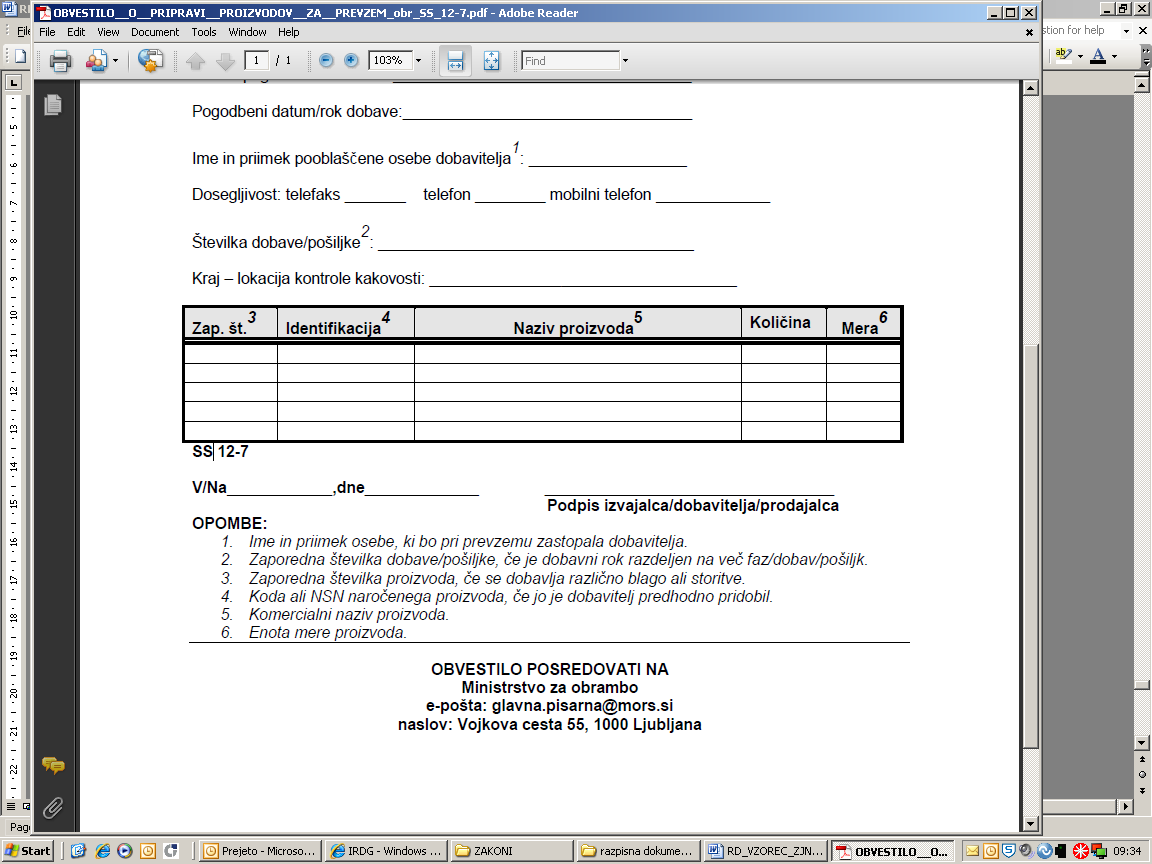 V/Na____________,dne____________                      _________________________________                                                                                      Podpis izvajalca/dobavitelja/prodajalcaOPOMBE:1. Ime in priimek osebe, ki bo pri prevzemu zastopala dobavitelja.2. Zaporedna številka dobave/pošiljke, če je dobavni rok razdeljen na več faz/dobav/pošiljk.3. Zaporedna številka proizvoda, če se dobavlja različno blago ali storitve.4. Koda ali NSN naročenega proizvoda, če jo je dobavitelj predhodno pridobil.5. Komercialni naziv proizvoda.6. Enota mere proizvoda.____________________________________________________________________________OBVESTILO POSREDOVATI NAMinistrstvo za obramboe-pošta: glavna.pisarna@mors.sinaslov: Vojkova cesta 55, 1000 Ljubljana                                                                                                                                                         Priloga 3                                                                                                                                      (Obrazec SS-14-7)REPUBLIKA SLOVENIJA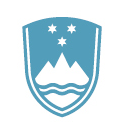 Ministrstvo za obramboDIREKTORAT ZA LOGISTIKOSektor za upravljanje materialnih sredstevOddelek za prevzemVojkova cesta 55, 1000 Ljubljana	                                                             T: 01 471 23 05	                                                                                                  F: 01 471 12 65 	                                                                                                                  E: glavna.pisarna@mors.si	                                                                                              www.mors.siŠtevilka: 	Datum: 	 SS 14-7Poslano:dobavitelju/prodajalcu (brez prilog – prejel ob prevzemu),skrbniku pogodbe (XY, OE, po IRDG – s prilogami),naročniku/predlagatelju naročila (XY, OE, po IRDG – s prilogami),uporabniku (XY, OE, po IRDG – s prilogami),knjigovodji (XY, OE, po IRDG – s prilogami),zbirka DG, SUMS (original – brez prilog).Priloge:dobavni dokumenti,garancije,izkazi kakovosti,tehnična dokumentacija.Zap.št.OpisMEKoličina1.Akumulatorski reflektorjikos12Zap. št.Zahteve naročnikaObvezen odgovor  -  dejanske vrednosti oz. podatkiRazvidnost odgovora: priloga / stran1234Akumulatorski reflektorjiPROIZVAJALEC:MODEL:FUNKCIONALNE ZAHTEVE2.1Komplet vsebuje: - Vsaj 2 LED reflektorja s teleskopskimi palicami- Napajanje z akumulatorji Li-Ion- AC polnilnik- Namenski transportni kovček2.2Omogoča več svetilnih načinovŠt. svetilnih načinov:…………..2.3Reflektorji so nameščeni v namenski transportnega kovček, ki mora zagotavljati varno shranjevanje in varen transport.TEHNIČNE ZAHTEVE3.1LED reflektorji z maksimalno svetilnostjo vsaj 10000 lumnov.Svetilnost:………………….lumnov.3.2Čas delovanja z maksimalno osvetlitvijo vsaj 3h (z akumulatorji/baterijo).Čas delovanja z max osvetlitvijo:………..ur.3.3.Stopnja zaščite za prah in vodo s stopnjo vsaj IP54.Stopnja zaščite:………3.4.Maksimalna teža kompleta ne presega 30 kgTeža kompleta:……….kg.4.OSTALE ZAHTEVE4.1.Stroški dostave v centralno skladišče MORS morajo biti vključeni v ceno.5.GARANCIJSKA IN ŽIVLJENJSKA DOBA5.1.Garancijska doba naprave in baterij mora biti najmanj 12 mesecev in od dneva količinskega in kakovostnega prevzema.Garancijska doba: ……….mesecev.6.Ponudnik mora pri dobavi predložiti:6.1.Tehnično dokumentacijo v slovenskem ali angleškem jeziku.Navodila za uporabo in vzdrževanje v slovenskem ali angleškem jezikuPOPOLNI NAZIV PONUDNIKAZAKONITI ZASTOPNIK PONUDNIKA (ime in položaj)NASLOV PONUDNIKAMATIČNA ŠTEVILKAIDENTIFIKACIJSKA ŠTEVILKATELEFON PONUDNIKAELEKTRONSKI NASLOV PONUDNIKA (za prejemanje uradne pošte)KONTAKTNA OSEBA PONUDNIKA – SKRBNIK POGODBEMOBILNI TELEFON KONTAKTNE OSEBE - SLUŽBENITRR PONUDNIKANAZIV BANKE NASLOV BANKEMSP (malo oziroma srednje podjetje) – primerno označiti zaradi zahteve objave oddaje javnega naročilaDA / NEPOOBLAŠČENA OSEBA ZA ELEKTRONSKI PODPIS POGODBE__________________________________________________              Kraj in datumŽigPodpis odgovorne osebeZap. št.BlagoMEKoličinaCena/MEbrez DDV22%DDV/MECena/MEz DDVSKUPNA VREDNOST z DDVZap. št.BlagoMEKoličinav EURv EURv EURv EUR123456=5x0,227=5+68=4x71AKUMULATORSKI REFLEKTORJIProizvajalec:__________________________Artikel:_______________________________Tip:_________________________________Kataloška št.:__________________________kpl12SKUPNA VREDNOST PONUDBE BREZ DDV V EUR:SKUPNA VREDNOST PONUDBE BREZ DDV V EUR:SKUPNA VREDNOST PONUDBE BREZ DDV V EUR:SKUPNA VREDNOST PONUDBE BREZ DDV V EUR:SKUPNA VREDNOST PONUDBE BREZ DDV V EUR:SKUPNA VREDNOST PONUDBE BREZ DDV V EUR:SKUPNA VREDNOST DDV V EUR:SKUPNA VREDNOST DDV V EUR:SKUPNA VREDNOST DDV V EUR:SKUPNA VREDNOST DDV V EUR:SKUPNA VREDNOST DDV V EUR:SKUPNA VREDNOST DDV V EUR:SKUPNA VREDNOST PONUDBE Z DDV V EUR:SKUPNA VREDNOST PONUDBE Z DDV V EUR:SKUPNA VREDNOST PONUDBE Z DDV V EUR:SKUPNA VREDNOST PONUDBE Z DDV V EUR:SKUPNA VREDNOST PONUDBE Z DDV V EUR:SKUPNA VREDNOST PONUDBE Z DDV V EUR:Podatek za ocenjevanje:Podatek za ocenjevanje:KRAJ DOBAVE:Centralno skladišče MORS, Koščeva 6, 1210 Ljubljana-Šentvid, Slovenija.PLAČILO:Največ 30 dni po prejemu e-računa. Rok plačila začne teči naslednji dan od uradnega prejema e-računa na naslovu naročnika.DOBAVNI ROK:Dobava: dobava opreme ………………….. koledarskih dni po podpisu pogodbe (predvidoma do 30.11. 2023).GARANCIJSKI ROK:                    mesecev od dneva kakovostnega prevzema blaga (najmanj 12 mesecev).__________________________________________________Kraj in datumŽigPodpis odgovorne osebe__________________________________________________              Kraj in datumŽigPodpis zakonitega zastopnikaponudnika__________________________________________________Kraj in datumŽigPodpis odgovorne osebeNaročnik:Podpisnik:REPUBLIKA SLOVENIJAMinistrstvo za obrambo,Vojkova cesta 55,1000 Ljubljana,ki ga zastopa minister ___________________Davčna št.: 47978457Telefon: +386 1 471 22 11Matična št.: 5268923000Transakcijski račun: 01100-6370191114E-pošta: glavna.pisarna@mors.siDobavitelj:Podpisnik:ki ga zastopa_______________________Davčna št.:Telefon: Matična št.:Transakcijski račun: E-pošta: Zap. št.BlagoKoličinaEMCena/EM v EUR22 % DDV/EM v EURCena z DDV/EM v EURSkupna vrednost z DDV v EUR1.Akumulatorski reflektorji12kosZAPISNIK  O  KONTROLI  KAKOVOSTI  PROIZVODOVŠt. kontrole kakovosti:Dobavitelj/izvajalec/prodajalec:Dobavitelj/izvajalec/prodajalec:Dobavitelj/izvajalec/prodajalec:Dobavitelj/izvajalec/prodajalec:Naslov:Naslov:Naslov:Naslov:IdentifikacijaNaziv proizvodaNaziv proizvodaEnota mereEnota mereEnota mereKoličinaOpombeŠtevilka pogodbe:Številka pogodbe:Datum pogodbe:Datum pogodbe:Datum pogodbe:Pogodbeni datum dobave:Pogodbeni datum dobave:Pogodbeni datum dobave:Številka dobavnice/računa : Številka dobavnice/računa : Številka dobavnice/računa : Številka dobavnice/računa : Številka dobavnice/računa : Številka dobavnice/računa : Številka dobavnice/računa : Številka dobavnice/računa : Presoja kakovosti:  Presoja kakovosti:  Način preverjanja skladnosti - kontrola je potekala po metodi (ustrezno obkroži):1. 100% pregleda;    2. naključnega pregleda;    3. certifikacije;    4. vzorčenja;   5. primerjave s potrjenim vzorcem;Način preverjanja skladnosti - kontrola je potekala po metodi (ustrezno obkroži):1. 100% pregleda;    2. naključnega pregleda;    3. certifikacije;    4. vzorčenja;   5. primerjave s potrjenim vzorcem;Ocena:        KAKOVOST  (NE)   USTREZA  POGODBENIM  DOLOČILOMOcena:        KAKOVOST  (NE)   USTREZA  POGODBENIM  DOLOČILOMKraj kontrole:  Datum kontrole: IZJAVA :DOBAVITELJ/PRODAJALEC JAMČI, DA JE CELOTNA  DOBAVLJENA KOLIČINA  PROIZVODOV ENAKE KAKOVOSTI  KOT  KONTROLIRANI PROIZVODI.IZJAVA :DOBAVITELJ/PRODAJALEC JAMČI, DA JE CELOTNA  DOBAVLJENA KOLIČINA  PROIZVODOV ENAKE KAKOVOSTI  KOT  KONTROLIRANI PROIZVODI.DOLOČBA :V KOLIKOR JE DOBAVITELJ / PRODAJALEC Z DOBAVO / IZVEDBO / STORITVIJO, PRIŠEL V ZAMUDO, BO  NAROČNIK OBRAČUNAL DOGOVORJENO POGODBENO KAZEN.  DOLOČBA :V KOLIKOR JE DOBAVITELJ / PRODAJALEC Z DOBAVO / IZVEDBO / STORITVIJO, PRIŠEL V ZAMUDO, BO  NAROČNIK OBRAČUNAL DOGOVORJENO POGODBENO KAZEN.  Pooblaščeni  predstavnik(-i)  dobavitelja/izvajalca/prodajalca:Pooblaščeni  predstavnik(-i)  kupca/naročnika:Opombe:Organizacijska enota, ki bo izvedla vknjižbo v materialno evidenco: